Разработка и апробация учебно-методического комплекса по Лего-конструированию в ДОУ в соответствии с ФГОСРазвитие образовательной робототехники на основе Лего-конструкторов в системе образования является одной из приоритетных задач. Это связано с непосредственным расположением нашего региона. Тяжелая промышленность и металлургия предполагает наличие на рабочих местах квалифицированных кадров. Приобретение образовательными организациями конструкторов позволяет сегодня создать достаточную материально-техническую базу для развития робототехники. Но для достижения положительного результата, а именно заинтересованности детей, и как следствие - завоевания побед на соревнованиях одних конструкторов недостаточно. Главный ресурс - это дети, способные к конструированию и программированию Лего-роботов.Способности ребенка важно развивать в период жизни, наиболее благоприятный для формирования технологических компетенций. Особенностью развития человека является то, что новые знания, умения и навыки накладываются на предыдущие, поэтому необходимо «успеть» вложить в ребенка в период раннего детства.В Федеральном государственном образовательном стандарте конструирование отнесено к образовательной области «Художественно-эстетическое развитие». Художественно-эстетическое развитие предполагает развитие предпосылок ценностно-смыслового восприятия ... реализацию самостоятельной конструктивно-модельной творческой деятельности детей.Конструирование – продуктивный вид деятельности, так как направлен на получение определенного продукта.Именно в конструировании, как ни в какой другой деятельности, формируется пространственное ориентирование. Представление о пространстве при этом складывается из конкретных признаков формы, величины, протяженности, объемности предметов, а также из структурных единиц: частей, деталей.Выделяют два вида конструирования: техническое и художественное. В техническом виде конструирования дети в основном отображают реально существующие объекты, а также свои ассоциации с образами, объектами, предметами. В художественном конструировании дети, создавая образы, не только отображают их структуру, но и выражают свое отношение к ним, передают их характер, используя доступные возможности: цвет, форму, фактуру. Лего-конструирование можно отнести к синтезу технического и художественного конструирования.Лего-конструирование непосредственно влияет на развитие высших психических процессов: мышления, памяти, воображения, восприятия, интеллекта, образной игры. Мелкая моторика рук, задействованная при конструировании, активизирует развитие речи ребенка.Конструирование Лего как пропедевтика робототехники выходит за рамки основных образовательных программ дошкольного образования.Все вышеизложенное побудило инициативную группу специалистов МДОУ д/с № 3 начать разработку образовательной программы по Лего-конструированию с детьми от 5 до 7 лет.Реализация программы рассчитана на 2 учебных года. Возрастная категория воспитанников – старший дошкольный возраст.Цели и задачи экспериментальной площадкиЦелью данного эксперимента является разработка и апробация учебно-методического комплекса, соответствующего федеральному государственному образовательному стандарту дошкольного образования и включающего:- программу по развитию конструкторских навыков на основе Лего-конструирования, - конспекты занятий Лего-конструированием с детьми старшего дошкольного возраста, - формы отчетной документации педагога ДОУ в рамках программы,  - мониторинг достижения детьми планируемых результатов.Задачи:- привлечение инициативных педагогов детского сада к разработке апробации учебно-методического комплекса;- формирование у детей старшего дошкольного возраста конструктивных действий;- выявление детей, имеющих способности к Лего-конструированию;- распространение полученного опыта работы среди педагогов дошкольных образовательных организаций.Реализация программы осуществляется в рамках проектной деятельности. В программе заложена интеграция образовательных областей, которая осуществляется в разных видах деятельности и режимных моментах.Деятельность по реализации программы можно разделить                           на 3 направления:1. Образовательная деятельность педагогов с детьми дошкольного возраста (5-6 лет, 6-7 лет), проводимая в рамках апробации дополнительной образовательной программы, включает: проведение мониторинга развития конструктивных действий 2 раза в год (сентябрь, май),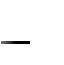  организацию, проведение образовательных ситуаций, реализацию проектов, разработанных инициативной группой, согласно тематического плана работы,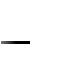  подготовку и сдачу педагогами отчетной документации по реализации программы дополнительного образования.Сотрудничество педагогов с родителями: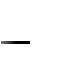 Общее родительское собрание - октябрь, май. Консультации для родителей по созданию условий для занятий детей Лего-конструированием в домашних условиях самостоятельно или совместно с родителями - в течение года.Выставка детских работ - в течение года. Совместная работа детей и родителей «Новый год спешит к нам в гости» - декабрь. Оформление стендового материала, помощь в составлении игротек - в течение года.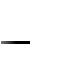 Участие в интернет конкурсах - в течение года.Пополнение Уголков Лего - в течение года.3. Методическая, техническая, информационная поддержка педагогов, участвующих в апробации УМК. Проведение мероприятий, направленных на повышение профессионального уровня педагогов, привлеченных к развитию Лего-конструирования Проведение практических занятий по освоению способов работы с Лего-конструкторами «Школа Лего» с целью систематизации знаний педагогов о названиях деталей, способах соединения деталей, правилах работы с Лего и особенностях объяснения этапов работы детям. Создание творческой группы педагогов. На этапе апробации планируется привлекать инициативных педагогов, выразивших желание участвовать в данной работе.Организация консультаций для педагогов ДОУ.Посещение педагогами занятий по Лего-конструированию. Разработка методических рекомендаций: «Создание условий для детского конструирования с Лего-материалами», «Леготека в ДОУ». Творческий отчёт педагогов ДОУ, участвующих в апробации программы «Лего-уголок в группе».Условия реализации программы дополнительного образования                         по Лего-конструированию:Помещение со свободным пространством, где можно заниматься 4-8 участникам, наглядности.Создание Лего-уголков в группах.Стандартные наборы Lego, технические карты из расчета 1 набор на 2 ребенка. Конструкторы Lego City.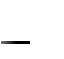  Конструкторы Lego education. Конструкторы Lego duplo. Конструкторы Lego Mindstorms education.Компьютер, медиапроектор, экран.Творческая группа педагогов ДОУ (3-5 педагогов).Формирование библиотеки, медиатеки по тематике программы.Перспективы на 2015-2016 учебный год Реализация разработанной рабочей программы «Лего-конструирование в ДОУ» на старшей группе;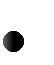  Ведение нормативной и методической документации администрацией и педагогами ДОУ; Составление планов-конспектов занятий по Лего-конструированию согласно тематического планирования;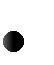 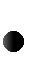 Создание Лего-уголков во всех возрастных группах ДОУ;Открытые мероприятия на уровне ДОУ, ЮГО;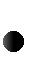 Участие в соревновательной деятельности; Пополнение методической и материально-технической базы для реализации программы; Формирование к концу 2015-2016 учебного года УМК для старшей группы по Лего-конструированию.Выполните первое задание «Ручки – ножки» – постройте этих забавных человечков из Лего-деталей. На выполнение вам дается 5 минут.Конструирование во ФГОС определено как компонент обязательной части программы, вид деятельности, способствующей развитию исследовательской и творческой активности детей, а также умений наблюдать и экспериментировать.Опыт, получаемый ребенком в ходе конструирования, незаменим в плане формирования умения и навыков исследовательского поведения.Основной целью Лего-конструирования является формирование пространственной системы познания окружающего мира детей дошкольного возраста, когда ребенок воспроизводит объекты реальности в легкой игровой форме.Задачи конструктивной деятельности детей: 1. Обучающие: сформировать знания об окружающем мире на основе создания конструктивных моделей; познакомить с деталями конструктора и способами создания моделей;научить решать конструктивные, изобразительные задачи. 2. Развивающие: развить пространственное мышление, воображение, креативные и творческие способности;развить интерес к созданию конечного продукта труда. 3. Воспитательные: воспитывать толерантность друг к другу;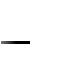  воспитывать волевые качества, доводить начатое дело до конца. Лего-конструирование - это пространственная система познанияокружающего мира. В первую очередь такое конструирование направлено на следующие процессы:Психическое развитие: формирование пространственного мышления, творческого воображения, долгосрочной памяти.Физиологическое развитие: развитие мускулатуры рук и костной системы, мелкой моторики движений, координации рук и глаз.Речевое развитие: активизация активного и пассивного словаря, выстраивание монологической и диалогической речи.Помимо этого, Лего-конструирование помогает усвоить сенсорные эталоны, математические величины, геометрические фигуры.Разнообразие тематик образовательной деятельности с применением конструкторов способствует более полному усвоению материала в интересной созидательно-игровой форме. Постепенно в ходе подобных занятий формируется конструктивное творчество.Любой вид конструктивного творчества основан на детском экспериментировании. Специфика проявляется в делении на два типа: экспериментирование, направленное на выявление свойств объектов, их связей и отношений безотносительно к решению каких-либо практических задач. Ребенок самостоятельно знакомится с различными свойствами объектов без выделения главных и второстепенных свойств. Это тип экспериментирования позволяет ребенку включать объекты в различные системы, что делает мышление ребенка более гибким; экспериментирование, направленное на поиск решения поставленной задачи. Этот тип наиболее продуктивен по результативности деятельности.Детское конструктивное экспериментирование необходимо развивать в двух направлениях:во-первых, постоянно расширять арсенал объектов для конструирования, все более их усложняя;во-вторых, давать детям возможность использовать самостоятельно обнаруженные ими свойства объектов и в других видах деятельности (игре, рисовании, лепке, учебной деятельности и др.) Используемая литератураФГОС ДО.Комарова Л.Г. Строим из Lego (моделирование логических отношений и объектов реального мира средствами конструирования Lego). –М.: «Линка-пресс», 2001. – 88 с.Конструирование в дошкольном образовании в условиях введения ФГОС: пособие для педагогов /М.С. Ишмакова. – М.: Изд.-полиграф. Центр «Маска». – 2013. – 100 с.Фешина Е.В. Лего-конструирование в детском саду. – М.: ТЦ Сфера, 2012. – 144 с.Набор LEGO DACTA Measurement Activity Pack